Verbindliche Buchung für die LGA Bayern Nordin Schwabach vom 19. - 21.08.2016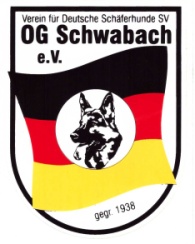 Ich buche für den Campingplatz      Stck. Wohnmobil            	  	      Nächte x EUR 15,00 pro Nacht =       EUR      Stck. Wohnwagen  m. PKW		      Nächte x EUR 15,00 pro Nacht =       EUR      Stck. Zelt mit PKW			      Nächte x EUR 10,00 pro Nacht =       EURGesamtpersonenzahl      Anreise am      		Abreise am      			!! Barzahlung bei Ankunft !!Die Benutzung der gesamten Anlage ist auf eine Gefahr und Risiko.Für Schäden aus Unfall, Feuer, Einbruch, Diebstahl usw. übernimmt der Veranstalter keine Haftung.Mit der Buchung erkenne ich die Campingordnung an.Name 	     	Straße      PLZ / Wohnort      Telefon      							E-Mail      Datum      							Unterschrift .............................................Rückfragen unter:Robert BurklBrixener Str. 390592 SchwarzenbruckMobil: 0176/44404385E-Mail: sv.og.schwabach@t-online.dewww.schaeferhunde-schwabach.de